Тема: «Аяк хээзи» («пиаловый узор»)Цель: познакомить детейс тувинским орнаментом – «Аяк хээзи» на тувинской утвари.Задачи: обогащение словарного запаса детей, формирование положительной эмоции от занятия, воспитывать любовь и уважение к родным национальным обычаям и традициям, патриотизм, развивать воображение, речь, внимание, память, образное представление.Методы и приемы: наглядный – показ рисунков орнамента; словесный – объяснение, беседа, вопросы и ответы; игровой – игра «Встречаем гостей»; практический – «Собери узор».Демонстрационный материал: рисунки – орнаменты «аяк хээзи», тувинские национальные утвари – пиала, когээржик, домбу. Раздаточный материал: материалы или части от игры «Собери узор»Предварительная работа: знакомство с бытом и традициями тувинского народа, экскурсия в мини-музей «Юрта». Словарная работа: орнамент «аяк хээзи», домбу, когээржик.Ход занятия.- Дети, давайте встанем в круг и поздороваемся:Здравствуй, солнце золотое!Здравствуй, небо голубое!Здравствуй вольный ветерок!Здравствуй, маленький дружок!Мы живем в родном краю –Всех я вас приветствую!- Молодцы, а теперь садимся на свои стульчики. Начинаем наше занятие. Вот недавно мы побывали в тувинской национальной жилище …(юрта). Да, правильно.С давних пор тувинский народ славится гостеприимством. И говорится в этой народной пословице: «К ветвистому дереву птицы слетаются,В приветливую юрту народ собирается»Когда в юрту заходят гости, хозяйка старается угостить  их : «Кто в юрту войдет, тот чаю попьет»Они угощали гостей с чаем с молоком и здоровались:Амыр менди солушкаш,Аалчымны хундулеп,Аяк шайым баштадыАжым-чемим салыр мен.Хозяйка чай наливала в пиалах. Чай всегда был с молоком. Эти пиалы были очень красивыми, яркими, с орнаментом.- А кто знает, что такой орнамент? (орнамент – это узор, в котором сочетаются и повторяются элементы)- А сегодня я вас познакомлю с таким орнаментом, как «Аяк-хээзи»(«пиаловый узор»). Давайте мы с вами повторим «аяк хээзи» (показываю рисунок).Наши предки давным-давно брали пиалу из корня березы. И эту пиалу клали на бумагу, проводили круглую линию по окружности, получился круг. Внутри его сточки середины рисовали крест с загнутым под прямым углом концами и начинали рисовать узоры.  Так, с помощью обыкновенной деревянной пиалы придуман был знаменитый орнамент «Аяк хээзи».А позднее начали говорить, что орнамент «Аяк хээзи» отражает солнце, луну, звезду, Большую Медведицу. Вот почему этот орнамент круглый. У них узоры бывают разные: в виде рога, треугольника, изгиб, и т.д.С тех пор, прошло много-много лет. В настоящее время орнамент «аяк хээзи» используется, как украшение предметов в домашней утвари. Например, это домбу (показ рисунка)-чайник, туда наливали чай; а это когээржик (показ рисунка)- это тоже тувинская утварь типа чайника.- Вот так появился орнамент «Аяк хээзи». Красиво, дети?- А теперь, дети, поиграем в игру «Встречаем гостей». Представим, что мы пришли в гости в юрту. Вот эта у нас юрта. Сначала я буду хозяйкой.- Здравствуйте, дети! Амыр-ла амыр!- Здравствуйте!- Проходите, проходите, мои гости дорогие!Я угощаю детей чаем с молоком в пиалах.- Чем я вас угощала, дети?- Каким был чай?- А из чего мы с вами пили чай?- А пиалы какие? С каким орнаментом?- Сейчас поиграем в игру «Собери узор».Разделить детей на 2 подгруппы. Дать им части разрезанного узора, и предложить им собрать.Итог:  - С каким с народным орнаментом мы познакомились, дети?- Какой формы этот орнамент? Почему?- Вам нравится такой орнамент?- Вам понравилось занятие?Приложение.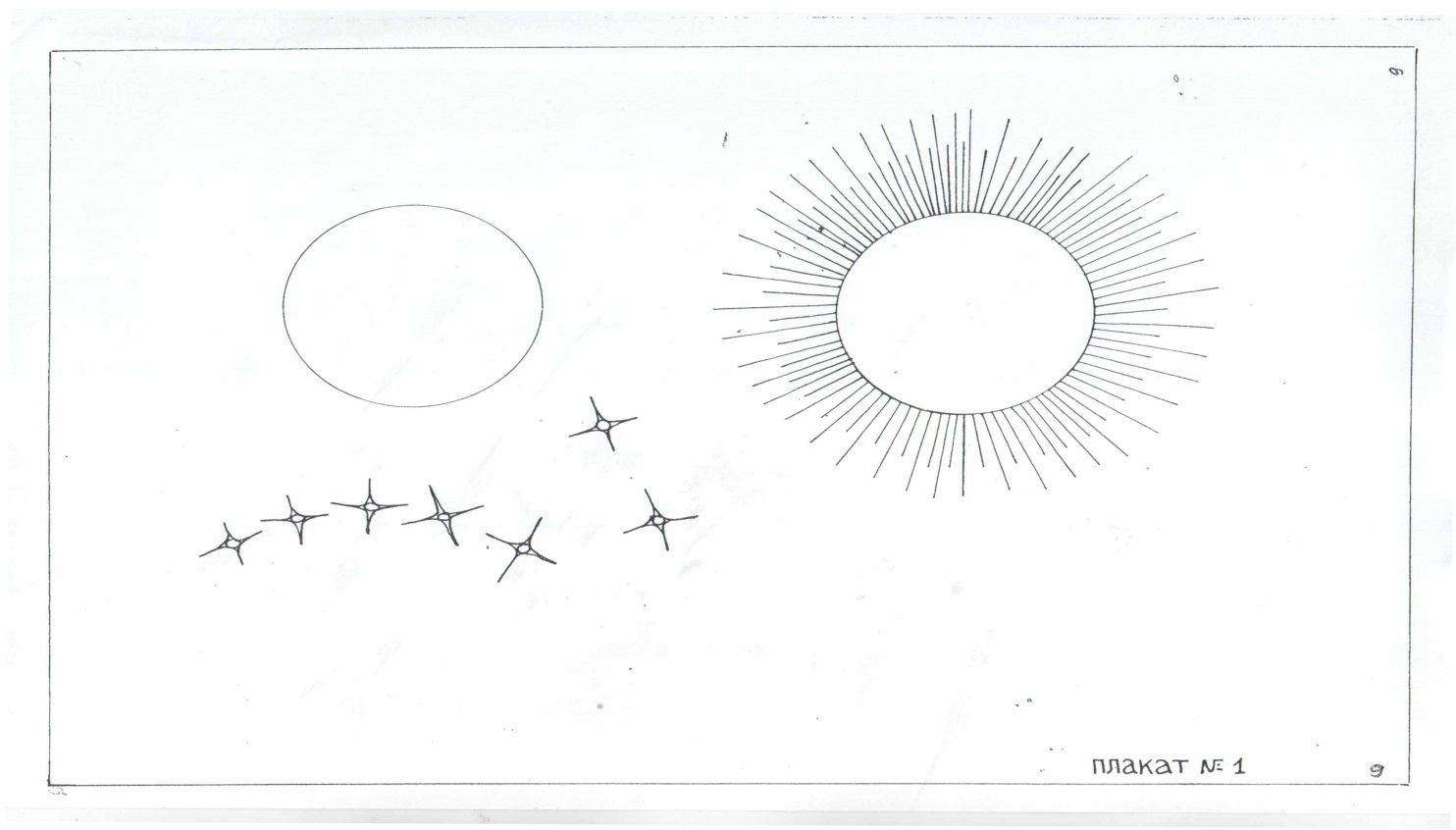 Солнце. Луна. Большая медведица.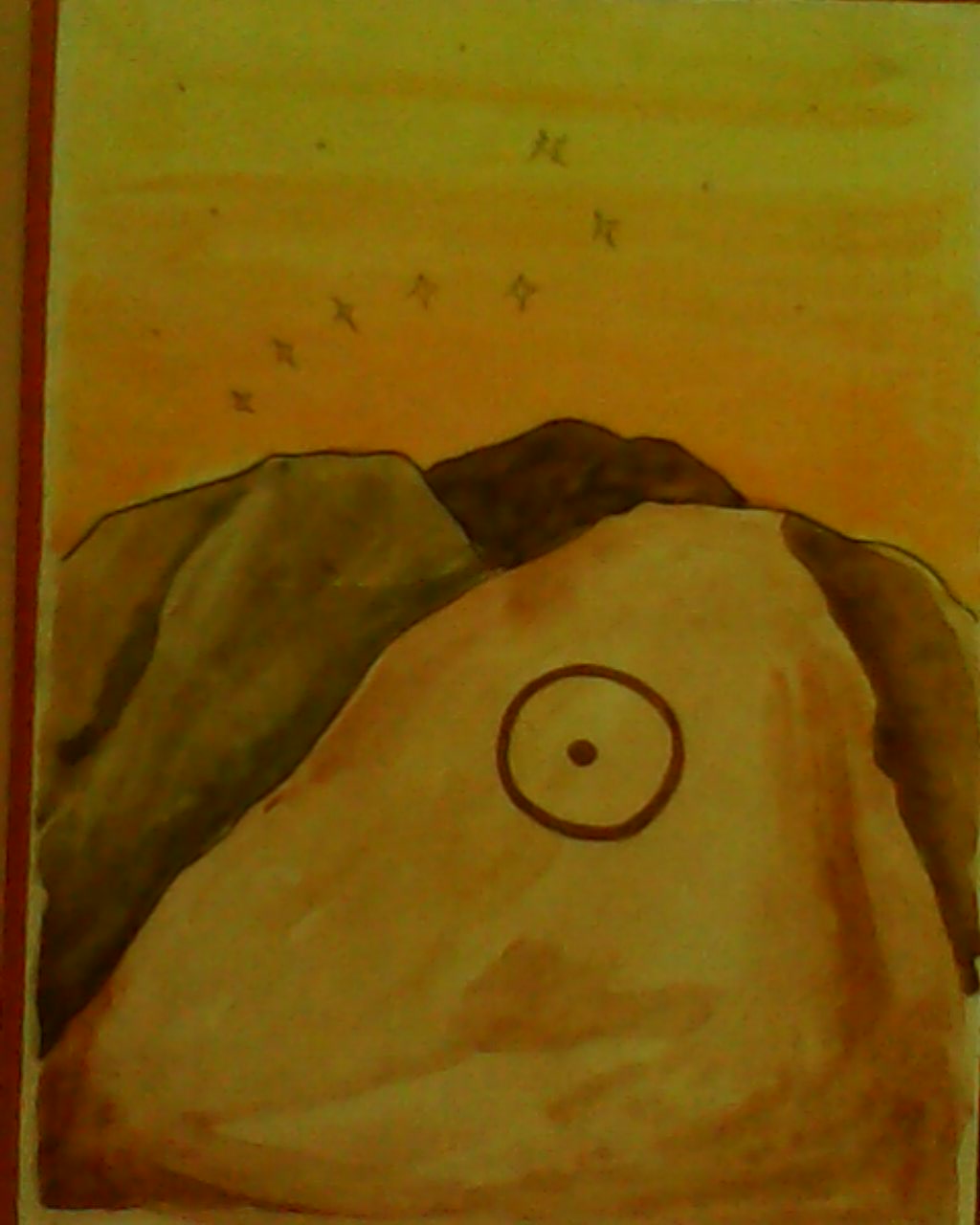 Луна и звезда большой медведицы.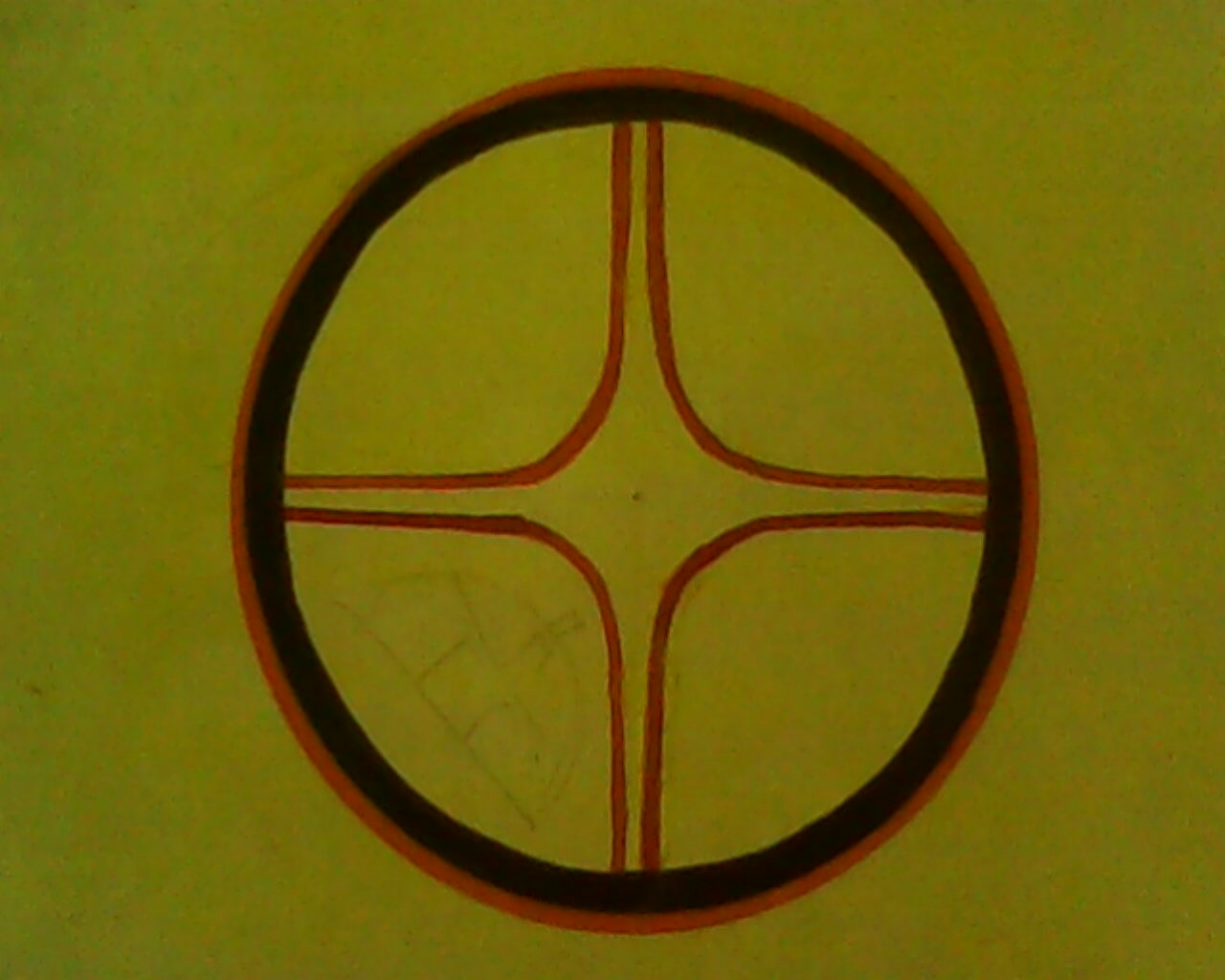 Сияющая звезда.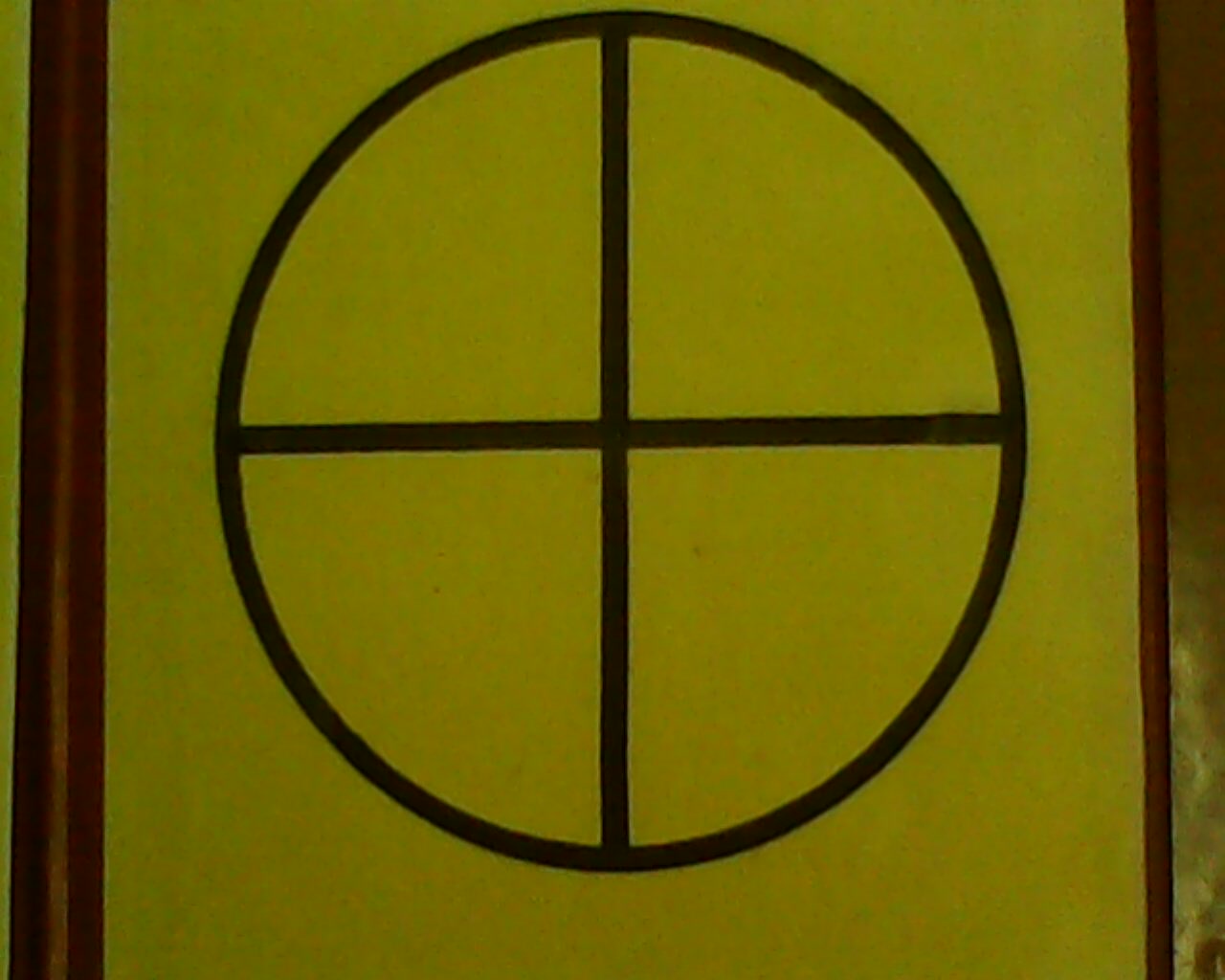 Орнамент с крестом.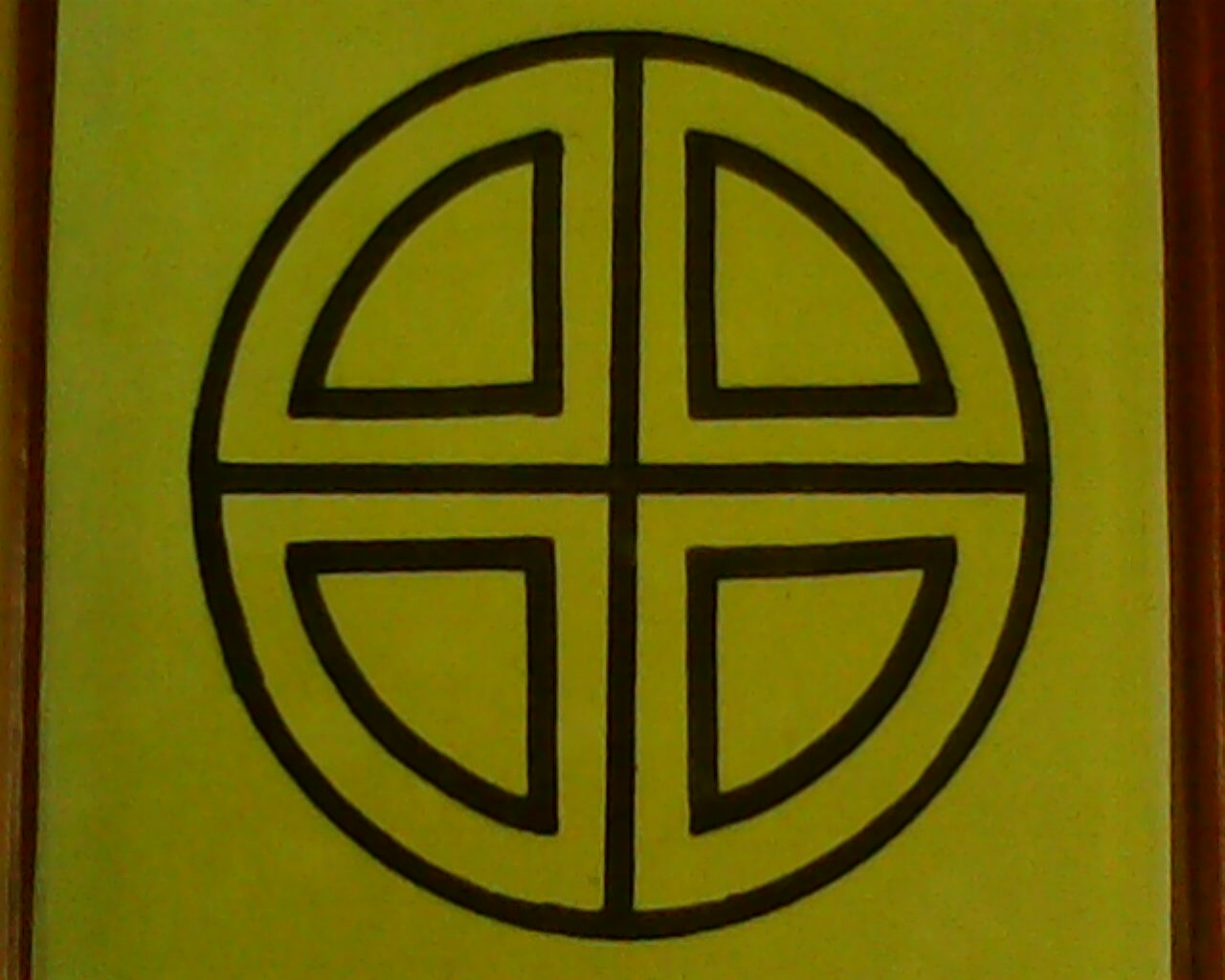 Маленькие треугольники (чадырлар).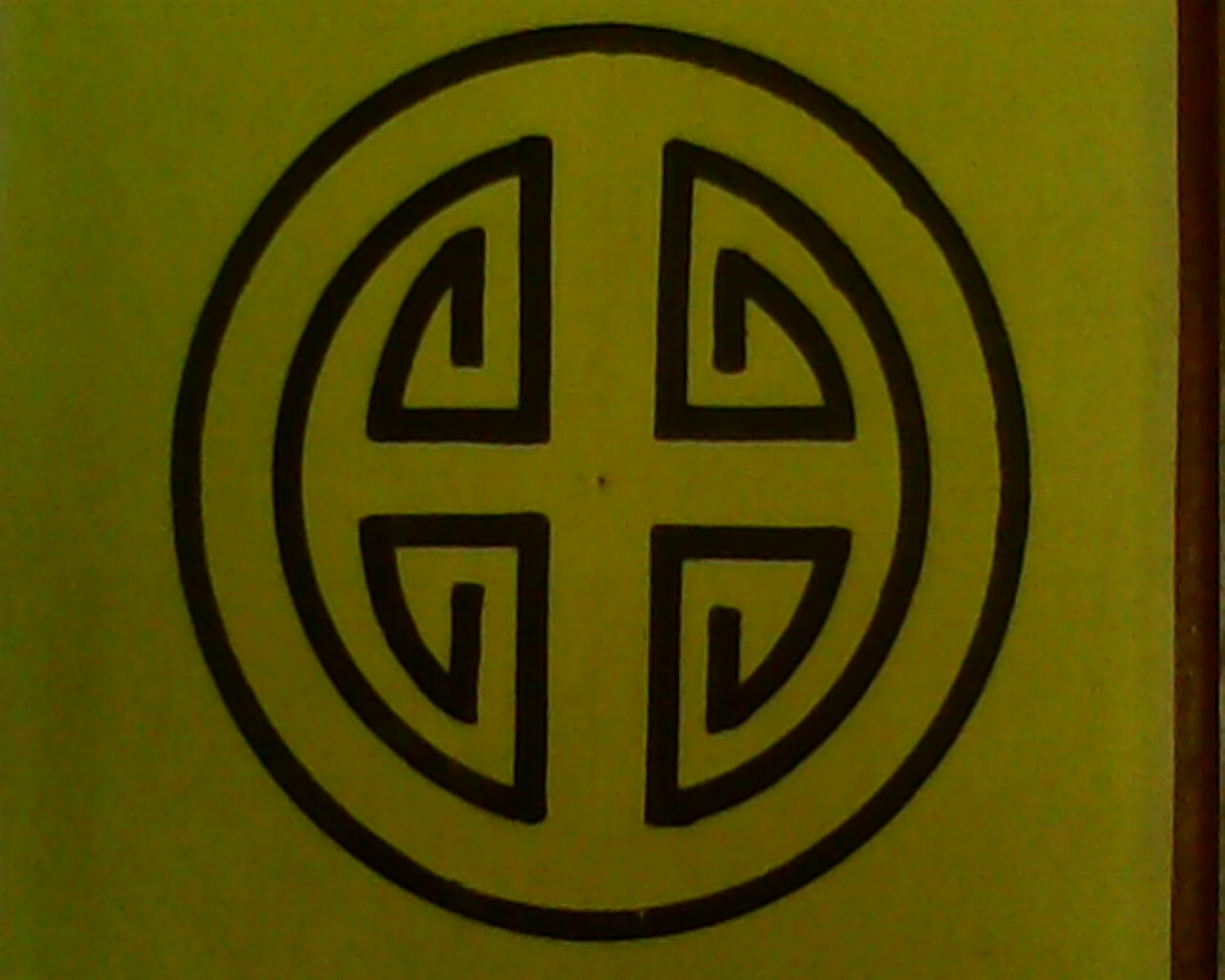 Орнамент «Аяк-Хээзи».